Заключение комиссии по землепользованию и застройке Новокубанского городского поселения Новокубанского районаот 08.12.2023 г.                                                                                                                                                              г. НовокубанскВопрос заседания комиссии: Рассмотрение предложения управления имущественных и земельных отношений, архитектуры и градостроительства администрации Новокубанского городского поселения Новокубанского района о внесении изменений в Правила землепользования и застройки территории Новокубанского городского поселения Новокубанского района Краснодарского края.Комиссией рассмотрено предложение управления имущественных и земельных отношений, архитектуры и градостроительства администрации Новокубанского городского поселения Новокубанского района, о внесении изменений в Правила землепользования и застройки территории Новокубанского городского поселения Новокубанского района Краснодарского края, утвержденных решением Совета Новокубанского городского поселения Новокубанского района от 01 августа 2014 года № 585 (с изменениями от 29 июля 2022 года № 397, 25 ноября 2022 года № 429, 27 января 2023 года  № 449, 17 марта 2023 года № 470, 10 ноября 2023 г. № 542) по внесению изменений:1. В столбец «Объекты жилищного строительства» с кодом 2.1.1, 2.5  таблицы 2 «Ж – 2. Зона застройки малоэтажными жилыми домами до 4 этажей (включая мансардный)» к разделу III «Градостроительные регламенты» статьи 42 для вида разрешенного использования земельного участка с кодом [2.5] – «среднеэтажная жилая застройка» в строке «Максимальный показатель этажности основных зданий (количество надземных этажей)» добавить «5-8».Комиссия рекомендует внести соответствующее изменение в Правила землепользования и застройки территории Новокубанского городского поселения Новокубанского района Краснодарского края.Председатель комиссии                                                                                                                                             А.Е. Ворожко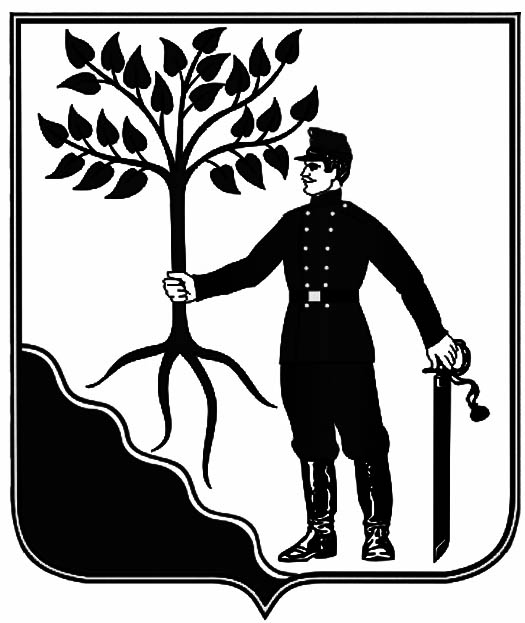   КРАСНОДАРСКИЙ КРАЙНОВОКУБАНСКИЙ РАЙОНСОВЕТ НОВОКУБАНСКОГО ГОРОДСКОГО ПОСЕЛЕНИЯНОВОКУБАНСКОГО РАЙОНАРЕШЕНИЕ01.12.2023											№ 1441г. НовокубанскОб утверждении проекта планировки территории земельного участка с кадастровым номером 23:21:0401013:2552,  расположенного по адресу: Российская Федерация, Краснодарский край, Новокубанский район, Новокубанское городское поселение, город Новокубанск, между ул. Березовой, ул. Кузнечной и ул. ВесеннейРуководствуясь Федеральным законом от 6 октября 2003 года № 131 – ФЗ «Об общих принципах организации местного самоуправления в Российской Федерации», Градостроительным кодексом Российской Федерации, рассмотрев проект документации по планировке территории земельного участка с кадастровым номером 23:21:0401013:2552, расположенного по адресу: Российская Федерация, Краснодарский край, Новокубанский район, Новокубанское городское поселение, город Новокубанск, между ул. Березовой, ул. Кузнечной и ул. Весенней, заключение о результатах публичных слушаний от 28 ноября 2023 года № 22, п о с т а н о в л я ю:1. Утвердить проект планировки территории земельного участка с кадастровым номером 23:21:0401013:2552, расположенного по адресу: Российская Федерация, Краснодарский край, Новокубанский район, Новокубанское городское поселение, город Новокубанск, между ул. Березовой, ул. Кузнечной и ул. Весенней.2. Управлению имущественных и земельных отношений, архитектуры и градостроительства администрации Новокубанского городского поселения Новокубанского района (Никитенко) настоящее постановление:1) разместить настоящее постановление на официальном сайте администрации Новокубанского городского поселения Новокубанского района в информационно-телекоммуникационной сети «Интернет» (www.ngpnr.ru)  и опубликовать в информационном бюллетене «Вестник Новокубанского городского поселения Новокубанского района»;2) направить настоящее постановление в орган, уполномоченный на ведение информационной системы обеспечения градостроительной деятельности муниципального образования Новокубанский район.3. Контроль за исполнением настоящего постановления возложить на заместителя главы Новокубанского городского поселения Новокубанского района, начальника отдела муниципального контроля А.Е. Ворожко.4. Настоящее постановление вступает в силу со дня его подписания.Глава Новокубанского городского поселения Новокубанского района		                                                                                                                  П.В. Манаков                       Информационный бюллетень «Вестник Новокубанского городского поселения Новокубанского района»№ 82 от 08.12.2023г. Учредитель: Совет Новокубанского городского поселения Новокубанского районаИнформационный бюллетень «Вестник Новокубанского городского поселения Новокубанского района»Адрес редакции-издателя:352235, Краснодарский край, Новокубанский район, г. Новокубанск, ул. Первомайская, 128.Главный редактор  А. Е. ВорожкоНомер подписан к печати 08.12.2023 в 10-00Тираж 30 экземпляровДата выхода бюллетеня 08.12.2023Распространяется бесплатно